Sample Pre-Policy Resident Survey
For Use by Minnesota Public Housing Providers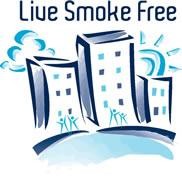 [Date]Dear Residents,To provide a safer, healthier community for residents and guests, the United States Department of Housing and Urban Development (HUD) has decided to make all public housing, including [building/property name] completely smoke free. This means that use of prohibited tobacco products (including cigarettes, cigars, pipes, and hookah) will not be allowed in individual units, common areas, offices, or within 25 feet of the building(s) [if applicable, list additional prohibited tobacco products or prohibited areas].HUD created this rule for several reasons. Secondhand smoke, the smoke that is released from a lit cigarette or exhaled by a smoker, is harmful to your health. According to the US Surgeon General, there is no safe level of secondhand smoke exposure. Smoking can cause property damage and extra cleaning costs. It can also lead to fire deaths and damage.We value what you think! Please fill out the short survey below and return it to [name of office, etc.].Sincerely,[Apartment Manager’s name]Cut here - - - - - - - - - - - - - - - - - - - - - - - - - - - - - - - - - - - - - - - - - - - - - - - - - - - - - - - - - - - - - - - - - - - - - - - - - - - Do you currently allow smoking in your apartment?Yes	     NoCan you smell cigarette smoke in your apartment?  (Check all that apply)Yes            The smoke smell bothers me and/or makes me illNo, I cannot smell secondhand smoke coming into my apartmentDo you think the smoke-free policy for our building should also include any of the following?  (Check all that apply)E-Cigarettes	     Playgrounds	     Pool		     All outdoor areas	Incense		     Parking lot	     Other: _____________________________________________________Would you like to help plan how the smoke-free rule will be implemented at our building?Yes	     NoAre you or others living in your apartment interested in quitting or cutting back on smoking? (Check all that apply)Yes	     I would like to receive information on free quit-smoking helpNo	     No one living in my apartment smokesComments:Optional Information:Name: ________________________________	Apt #: __________	Phone:  __________________________	